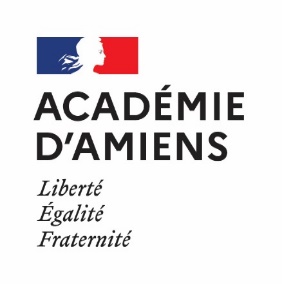 AGRÉMENT DES ASSOCIATIONS ÉDUCATIVESCOMPLÉMENTAIRES DE L’ENSEIGNEMENT PUBLICCOMPLÉMENTARITÉ DES ACTIVITÉS PROPOSÉES AVEC LES ACTIVITÉS DE L’ENSEIGNEMENT PUBLIC :(cocher la ou les cases utiles)□ Interventions pendant le temps scolaire, en appui des activités d’enseignement conduites par les établissements□ Organisation d’activités éducatives complémentaires en dehors du temps scolaire□ Contribution au développement de la recherche pédagogique, à la formation des équipes pédagogiques et des autres membres de la communauté éducativeDOMAINE D’INTERVENTION : éducation artistique et culturelle éducation à la citoyenneté et aux valeurs de la république éducation à la sécurité routière éducation à la santé éducation aux sciences et vie de la terre éducation aux langues vivantes et à l’ouverture culturelle associée éducation à l’environnement et au développement durable éducation physique et sportive éducation aux médias et à l’information lutte contre le harcèllement autre (à préciser) :TYPE D’ÉTABLISSEMENT : 	 1er degré		 2nd degréNOTICE DE RENSEIGNEMENTSJe, soussigné(e), Président(e) de l’association, atteste la véracité des renseignements demandésFait à……………..……….., le……..………..LISTE DES PIÈCES À JOINDRE(La composition du dossier est conforme aux dispositions de l’arrêté du 26 août 2010. Les dossiers incomplets ne pourront être examinés)Statuts de l’association et récépissé de déclaration à la PréfectureListe des membres du Conseil d’administration, ainsi que la liste, le cas échéant, de l’organe dirigeantNotice retraçant dans les grandes lignes l’histoire et l’évolution de l’association depuis sa créationLes deux derniers rapports d’activitéLes deux derniers comptes de résultatsDécisions d’agrément ou de reconnaissance accordés par d’autres administrations de l’ÉtatDéclaration certifiant le respect des principes énoncés à l’article D. 551-2 du code de l’éducation signée par le président de l’association ou son représentant.Bilan qualitatif et quantitatif des actions éducatives de l’association, en cas de renouvellement d’agrément.Fiches A, B et C dûment complétées :Fiche A : projet pédagogiqueFiche B : présentation des interventions réaliséesFiche C : liste des intervenantsFiche D : fiche descriptive Attestation sur l’honneur pour le respect du contrat d’engagement républicain.Le Conseil Académique des Associations Éducatives Complémentaires de l’Enseignement Public (C.A.A.E.C.E.P.) se réunit une fois par an, généralement courant octobre ou novembre. Il vous est donc demandé, aux fins d’expertise, de renvoyer le dossier complet en avant le 30 mai de l’année en cours à l’adresse suivante : marie-christine.filipowski@ac-amiens.frTEXTESCode de l’Éducation, livre V, titre V, article 551-1Décret n° 2009-553 du 15 mai 2009 relatif aux dispositions réglementaires du livre V du Code de l’Éducation, titre V, chapitre 1er, sections 1 et 2   Article D. 551-1Les associations qui apportent leur concours à l’enseignement public peuvent faire l’objet d’un agrément lorsque ce concours prend au moins l’une des formes suivantes :Interventions pendant le temps scolaire, en appui aux activités d’enseignement conduites par les établissementsOrganisation d’activités éducatives complémentaires en dehors du temps scolaireContribution au développement de la recherche pédagogique, à la formation des équipes pédagogiques et des autres membres de la communauté éducativeArticle D. 551-2L’agrément est accordé après vérification du caractère d’intérêt général, du caractère non lucratif et de la qualité des services proposés par ces associations, de leur compatibilité avec les activités du service public de l’Éducation nationale, de leur complémentarité avec les instructions et programmes d’enseignement ainsi que leur respect des principes de laïcité et d’ouverture à tous sans discrimination.Article D. 551-3L’agrément est accordé pour une durée de cinq ans. Il est renouvelable pour la même durée suivant la même procédure. L’agrément accordé à une association nationale ou à une fédération d’associations peut être étendu, sur sa demande, à ses structures régionales, départementales et locales qui remplissent les conditions fixées aux articles D. 551-1 et D. 551-2.Article D. 551-4Le Ministre chargé de l’Éducation nationale reçoit les demandes d’agrément des associations dont l’activité revêt une dimension nationale.Le Recteur d’Académie reçoit les demandes d’agrément des associations dont les activités s’exercent au niveau local, départemental ou académique.Article D. 551-5Les demandes d’agrément sont accompagnées d’un dossier dont la composition est fixée par arrêté.La décision accordant l’agrément est notifiée à l’association concernée.L’agrément peut être retiré dans les mêmes formes.FICHE APROJET PÉDAGOGIQUEINTERVENTION EN MILIEU SCOLAIRE(il est possible de joindre des annexes)Description détaillée du projet pédagogique de l’associationPréciser :Les objectifs :Les interventions proposées :Les modalités de construction des projets avec les établissements :La plus-value pédagogique apportée :Le rayonnement territorial de votre association (local ou plus éloigné) :Les conventions de partenariat signées avec un ou plusieurs établissements scolaires et leur durée (intervention ponctuelle ou convention annuelle, triennale, etc…).FICHE A BISPROJET PÉDAGOGIQUEHORS TEMPS SCOLAIRE(il est possible de joindre des annexes)Préciser :Les objectifs :Les interventions proposées :Liens éventuels avec les établissements scolaires – temps péri-scolaire :La plus-value pédagogique apportée :Le rayonnement territorial de votre association (local ou plus éloigné) FICHE BPRÉSENTATION DES INTERVENTIONS RÉALISÉES(Joindre des témoignages de chefs d’établissement ou de membres des équipes éducatives)Établissements avec lesquels l’association a déjà travaillé :1er degré : Collèges :Lycées : Préciser : La date : Le type d’intervention (rencontres, ateliers de pratiques, etc) :La durée :Le niveau scolaire : Interventions pendant le temps scolaire, en appui des activités d’enseignement conduites par les établissements :Préciser :Le public (1er degré, collège, lycée) : Le type d’intervention : La durée : La date ou période: Les dispositifs dans lesquels vous intervenez :Organisation d’activités éducatives complémentaires en dehors du temps scolaire :Préciser :Le public (centre social, crèche etc…) : Le type d’intervention : La durée : La date ou période: Contribution au développement de la recherche pédagogique, à la formation des équipes pédagogiques et des autres membres de la communauté éducative :Le public (1er degré, collège, lycée) : Le type d’intervention : La durée : La date ou période : FICHE CRemplir une fiche par type d’intervention et par intervenant(les FIJAIS, FIJAIT et le B2 seront consultés pour chaque intervenant)Description de l’intervention pour laquelle l’agrément est demandé :NOM DE L’INTERVENANT :NOM DE NAISSANCE :PRENOM :DATE DE NAISSANCE : Lieu de naissance, ville, département, arrondissement, pays :Adresse actuelle :Tél :Diplômes :Activités antérieures, joindre un C.V. obligatoirement :FICHE DFiche descriptive d’une associationNomSiègee-mailSiteDomaine d’intervention :Description :ObjectifsDÉCLARATION DU PRÉSIDENT DE L’ASSOCIATIONJe, soussigné(e), M	, Président de l’association :en accord avec le Conseil d’administrationcertifie que les interventions proposées en milieu scolaire :ont un caractère d’intérêt général ;sont à but non lucratives ;sont compatibles avec les activités du service public de l’Éducation Nationale ;sont en accord avec les instructions et programmes d’enseignement ;ont un caractère laic ;sont ouvertes à tous sans discrimination.	Fait à……………..……….., le……..………..ATTESTATION SUR L'HONNEUR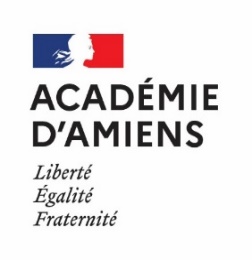 Je, soussigné(e), (nom et prénom)Président légal de l'association :Si le signataire n'est pas le représentant sfaft/faire ote légal Ile l'association, joindre le pouvoir ou mandat (portant les 2 signatures— ce/le du représentant légal et ce/le rfe la personne qui va le représenterj lui permeftanf cf'engager celle-ci.Atteste que l'association s'engage à respecter le contrat d'engagement républicain annexé au décret pris pour l'application de l'article 10-1 de la Ioi n°2000-321 du 12 avril 2000 relative aux droits des citoyens dans leurs relations avec les administrations.Fait à............................, Ie...................NOM DE L’ASSOCIATION : NUMERO DE SIRET :NUMERO DE RÉCÉPISSÉ DE DECLARATION DE CRÉATION :PRÉSIDENT(E) : NOM :PRENOM :DATE DE NAISSANCE :LIEU DE NAISSANCE :ADRESSE DU SIÈGE SOCIAL : Téléphone : Adresse mail :Site Internet :1ère demande d’agrément :    □demande de renouvellement :   □Date de déclaration de l’association : Reconnue d’utilité publique :        Oui                           NonSi oui, date : Agréée par une administration de l’État :         Oui                   NonSi oui, laquelle : Nombre d’adhérents : L’association bénéficie-t-elle de :Mise à disposition de personnels de l’État ?    Oui                         NonSi oui, nombre et administration d’origine : Subventions de l’État ?         Oui                                NonSi oui, liste des subventions accordées ou sollicitées pour l’exercice en cours : 